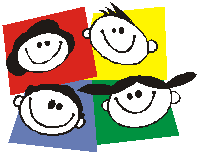 Conselho Municipal dos Direitos da Criança e do Adolescente de Caruaru(Criado pela Lei Municipal n.º3.362/91)Rua Cônego Luiz Gonzaga, n.º 149, Centro, Caruaru-PEFone/Fax: 3719-1742RESOLUÇÃO Nº 55 DE 11 DE DEZEMBRO DE 2019 DO CONSELHO MUNICIPAL DOS DIREITOS DA CRIANÇA E DO ADOLESCENTE DE CARUARU – COMDICA		Dispõe sobre as coordenadorias do Conselho Tutelar.	O CONSELHO MUNICIPAL DOS DIREITOS DA CRIANÇA E DO ADOLESCENTE DE CARUARU – COMDICA, no uso de suas atribuições legais instituídas pela Lei Municipal nº 3.362 /91 e alterações posteriores, eCONSIDERANDO a RESOLUÇÃO Nº 170, DE 10 DE DEZEMBRO DE 2014;CONSIDERANDOa inexistência de Regimento Interno nos Conselhos Tutelares deste Município;RESOLVE que:Art. 1º Os Coordenadores dos Conselhos Tutelares serão os conselheiros eleitos mais votados, respectivamente. Após a Posse o Colegiado deve criar o seu próprio Regimento, onde será escolhido entre os mesmos os devidos Coordenadores de acordo com a Lei, dos 03 Conselhos Tutelares.Art. 2 ºEsta Resolução entra em vigor na data de sua publicação.Verônica Alves da SilvaPresidente do COMDICA